Cán bộ, giáo viên, nhân viên trường Mầm non Bắc Cầu  ra quân tổng vệ sinh môi trường phòng chống dịch bệnh lần 2Trước tình hình dịch bệnh viêm đường hô hấp cấp do chủng mới của virus Corona đang diễn biến phức tạp, nhằm tiếp tục duy trì và đảm bảo vệ sinh môi trường phòng bệnh, hôm nay, ngày 08/2/2020, toàn thể cán bộ giáo viên nhân viên trường Mầm non Bắc Cầu đã ra quân tổng vệ sinh môi trường lần 2.Công tác tổng vệ sinh được tiến hành trong toàn trường, từ các phòng học, phòng chức năng, khu hiệu bộ, bếp ăn cho đến hành lang, các khu vui chơi, sân trường... đều được quét dọn, lau rửa sạch sẽ và khử trùng bằng dung dịch Cloramin B, Phun khử khuẩn toàn bộ các khu vực trong nhà trường. Trước đó, nhà trường cũng đã ra quân tổng vệ sinh môi trường lần 1 vào hai ngày, thứ sáu và thứ bảy tuần trước đó dưới sự giám sát của lãnh đạo UBND và cán bộ, nhân viên trạm y tế phường Ngọc Thụy. Đợt tổng vệ sinh lần 2 này nhà trường cũng được đón nhân viên y tế Phường đến hướng dẫn và giám sát quá trình khử khuẩn tại nhà trường. Sau đây là một số hình ảnh của buổi tổng vệ sinh diễn ra trong ngày hôm nay: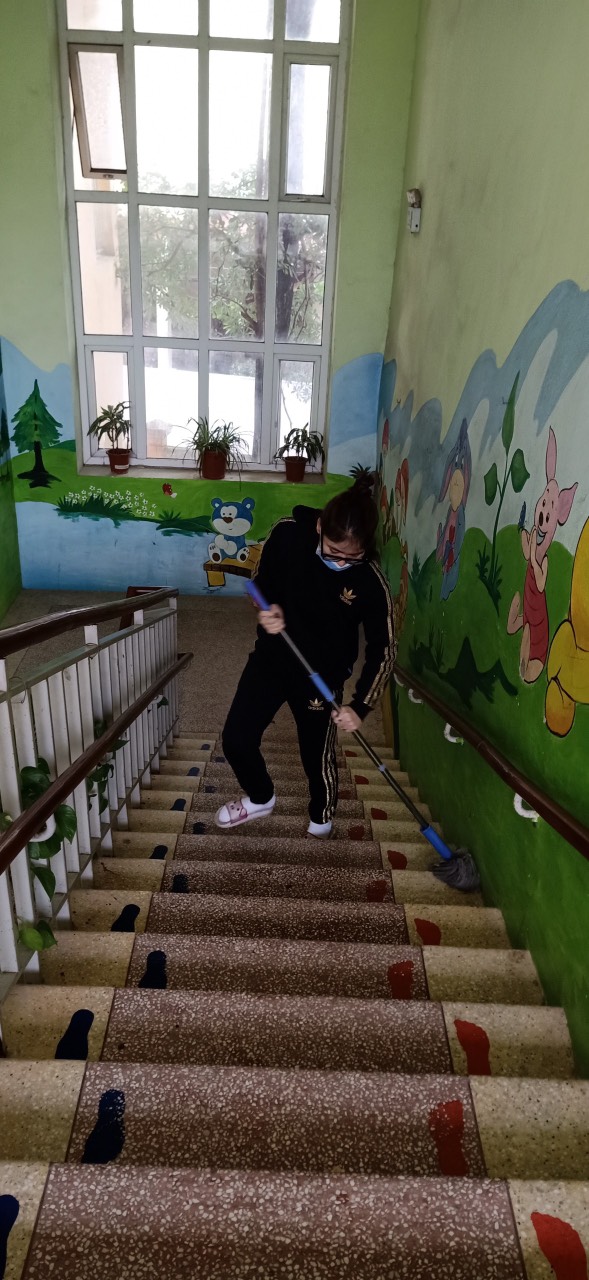 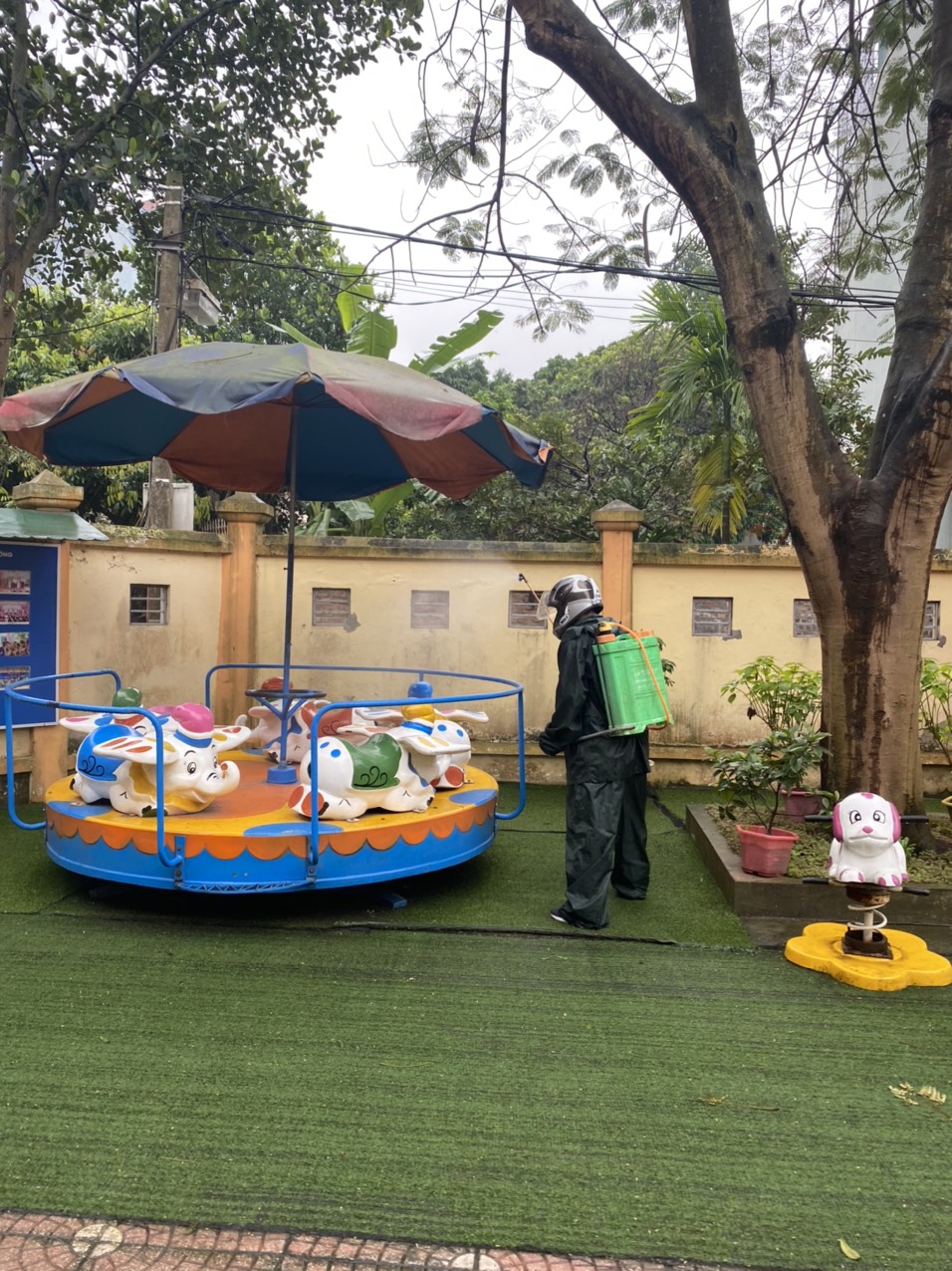 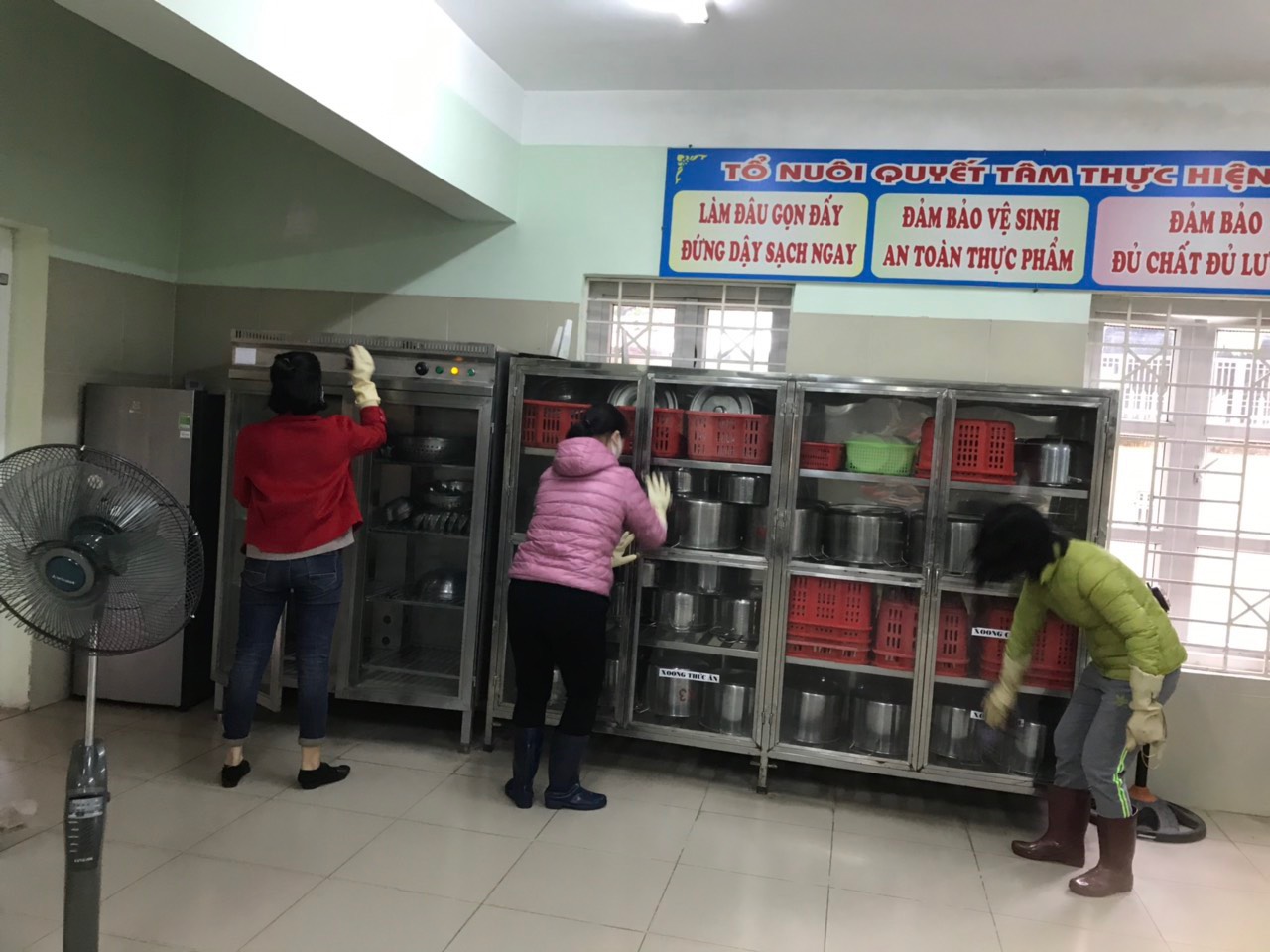 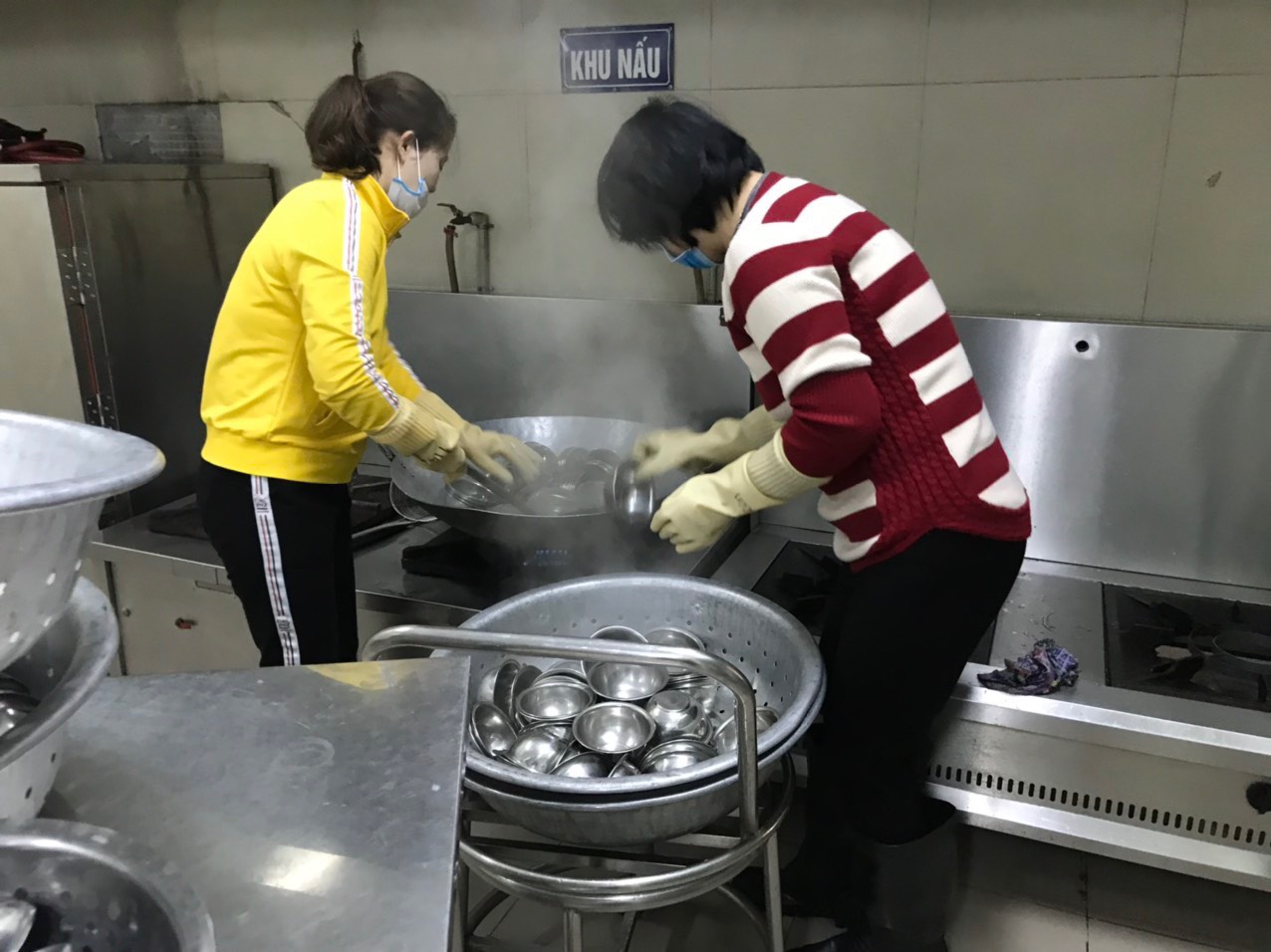 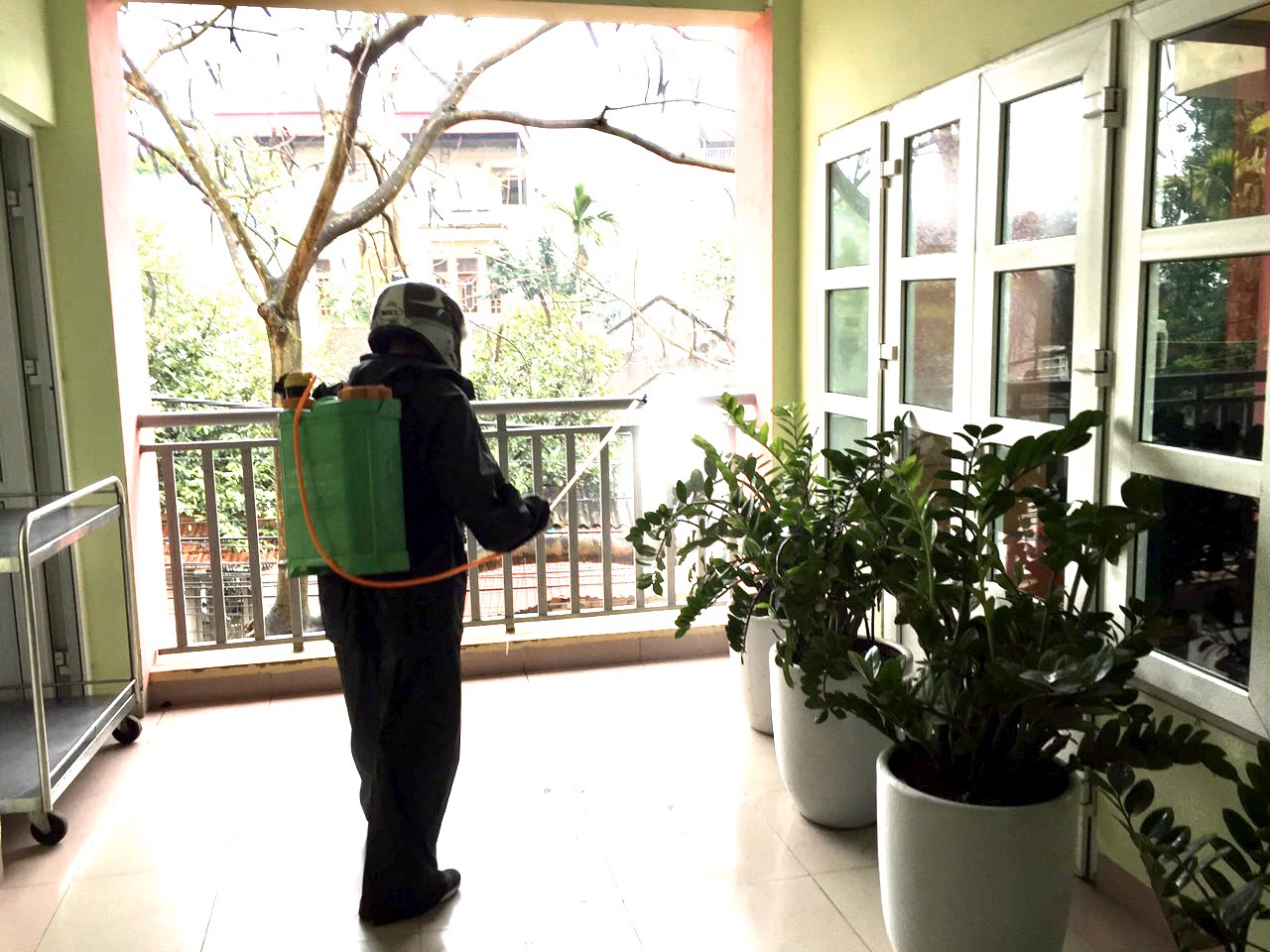 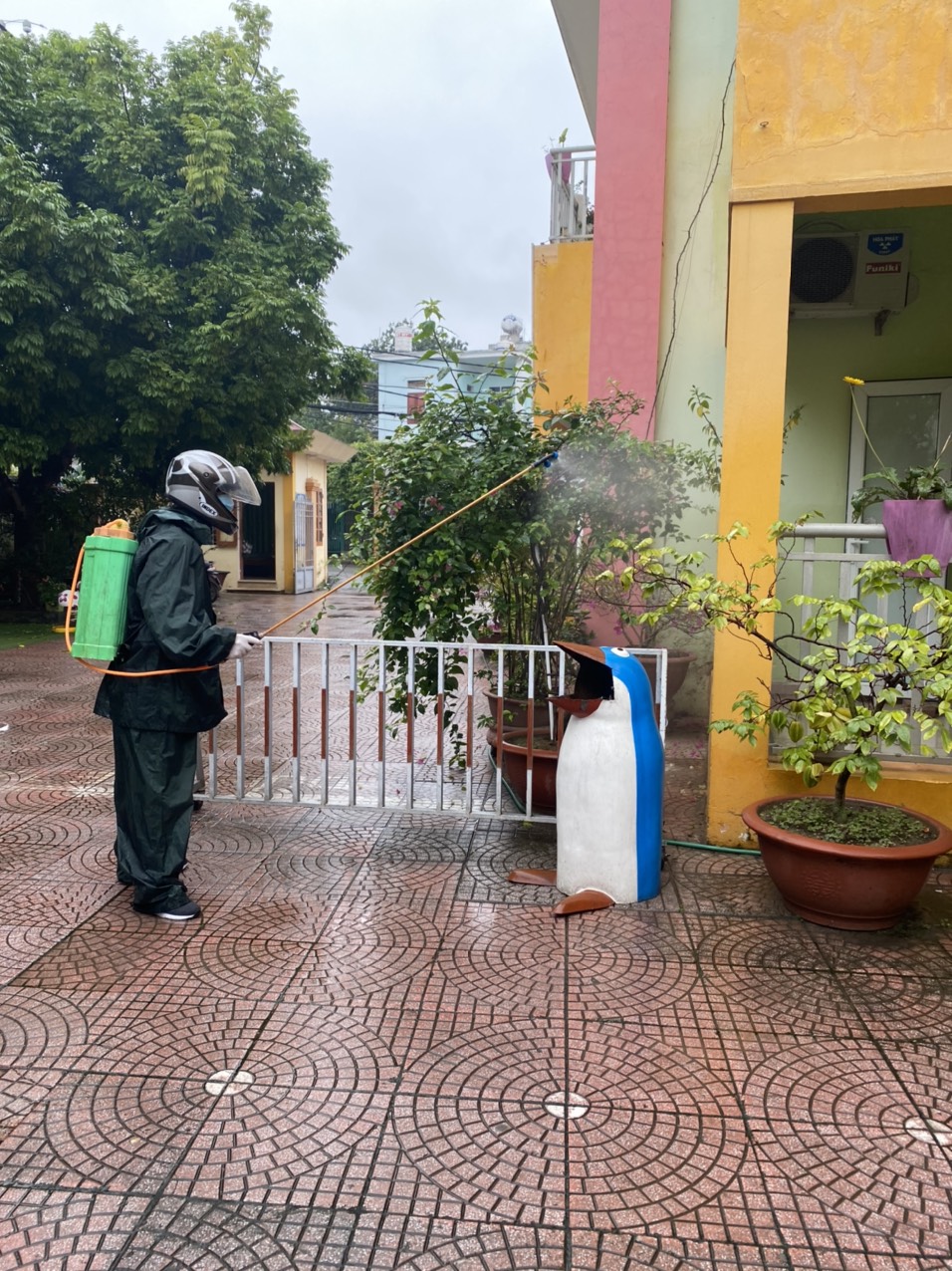 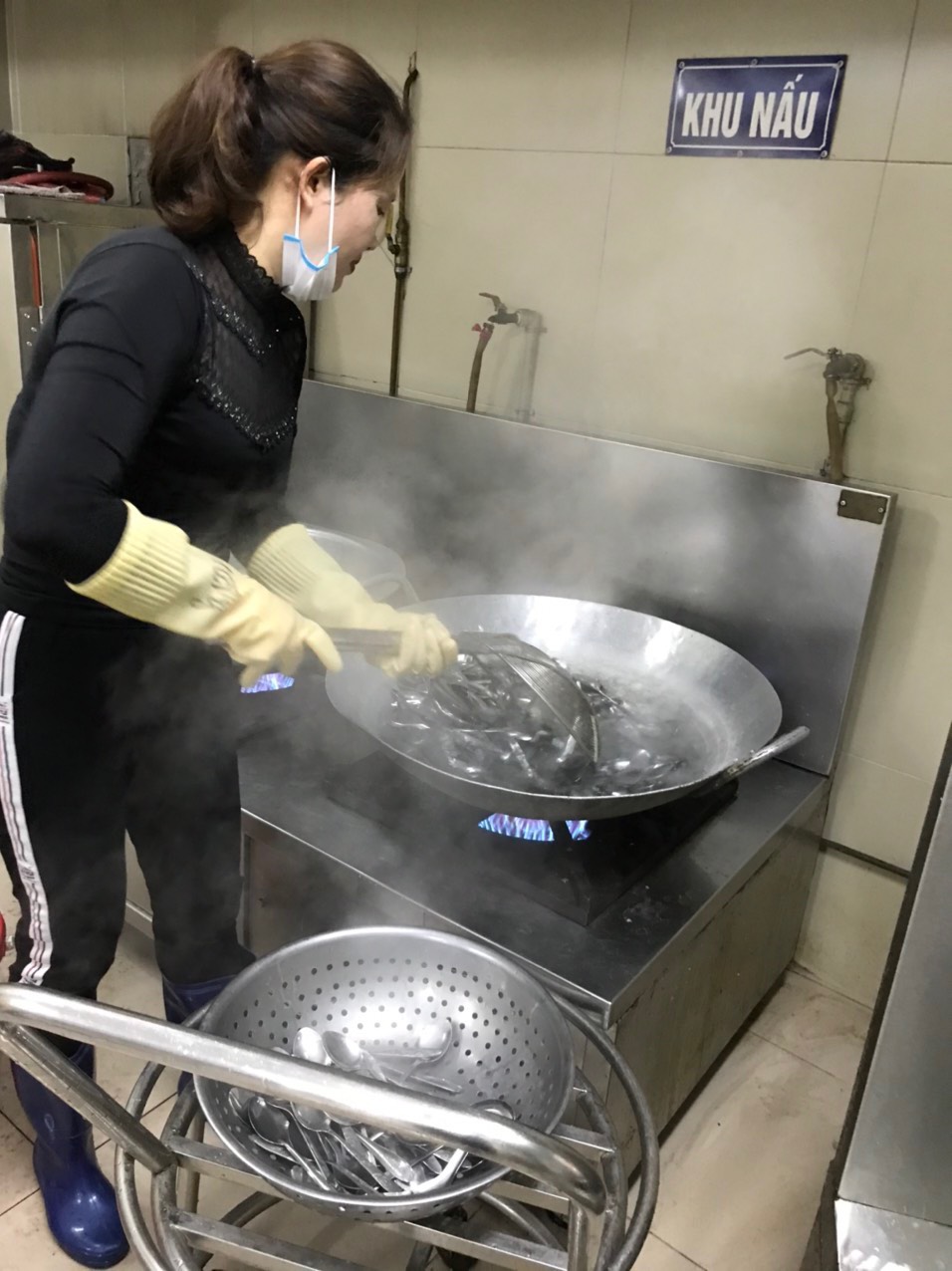 